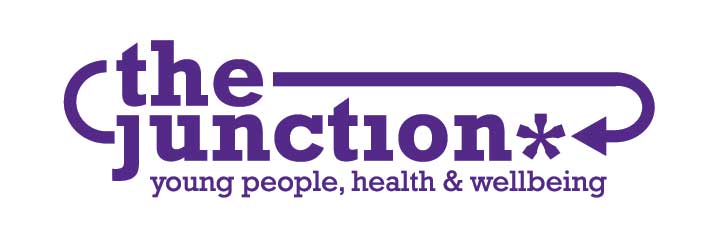 POST                              Young Person’s Counsellor    Maternity Cover – Ends 31st Dec 2020BASE                    	    Initially Home Working and then       The Junction, 82-86 Great Junction Street, EdinburghHOURS                           21 Hours per week, Flexible including evenings &                                        weekendsMANAGEMENT             Responsible to Service Manager.     Accountable to Board of TrusteesSALARY                         Starting salary £28,706, pro rata: £17,223PURPOSE OF JOBTo provide trauma informed counselling for up to 20 sessions with young people aged 12-21 accessing The Junctions nested provision model.  The post holder will have an understanding of the differing stages of development and needs of young people.A key focus of this role will be supporting young people in response to the trauma and impact of Coronavirus.  Initially, this will be remote support, but as the situation evolves, the role will be delivering face to face assessment and counselling work. The post holder will liaise with schools and other statutory and non-statutory agencies when required and contribute to the evaluation and monitoring of the service. The role holder will also be expected to embrace and contribute to a peer based working model within the organisation.REPORTING RELATIONSHIPSThe post-holder will work as part of the Junction staff team. They will report to The Junction Board of Trustees & funders via the Service Manager.KEY TASK AREAS:To work within the parameters of “The Junction’s” agreed polices. Promoting the ethos and objectives of the organisation and the services it runs.To assess young people’s psychological / emotional needs and deliver appropriate counselling or referral as requiredTo provide counselling for young people aged 12-21, providing phone support and face to face work – maintain a case load of 6-8 young peopleTo demonstrate a high standard of knowledge about the needs of young people and to work well in tandem with them responding to their voiced or perceived needsWhen appropriate to work in partnership with other members of the organisation. Using a broad range of approaches to offer an integrative experience involving young people as much as appropriate in the designing, planning and evaluation of their service.Networking, forming relationships and outreach work with youth work agencies, schools and other key partners.Contributing to the collection of relevant data and the development and operation of monitoring and evaluation systems.To contribute to staff groups of relevant agencies in order to promote the service and explain its ethos and working methodsPROFESSIONAL RESPONSIBILITIESTo promote and respect client confidentiality at all times within the parameters of child protectionTo respond to any concerns regarding neglect or abuse in a sensitive and appropriate manner adhering to Junction policyTo have knowledge of relevant child protection guidelines.To attend staff meetings and training as negotiable within hours.When appropriate to refer young people to agencies best placed to meet their needsContribute to planning and organising the delivery of training to other professionalsTo maintain client records in accordance with BACP and Junction guidelinesSUPERVISIONManagement support and supervision  with the Service Manager, one hour monthly Clinical supervision with the Senior Counsellor, fortnightly. PERSON SPECIFICATION FOR POST OF: Young Person’s Counsellor (maternity post)CRITERIAESSENTIALDESIRABLEQUALIFICATIONSFormal Counselling qualification to diploma level or above Relevant professional qualification e.g. Community Education, Social Work, Health Promotion, Nursing or TeachingEvidence of ongoing professional developmentGroup work qualificationCertificate in SupervisionPhone and Remote Counselling Training EXPERIENCEExperience of counselling work with young peopleExperience of assessing the mental health needs of young peopleExperience in providing high quality training material & resourcesExperience of operating monitoring & evaluation systemsPrevious experience of working with schools.Experience working within a peer based modelExperience of providing phone counselling KNOWLEDGE & SKILLSSound understanding of issues affecting young peopleAwareness of inequalitiesExcellent verbal & written communication skillsAbility to innovate & use a range of approachesKnowledge of referral        agenciesDelivery of trainingExperience of Group WorkPresentation skills Research skillsITAn understanding of the principles of monitoring & evaluationAn understanding of local       & national strategies, including GIRFECPERSONAL QUALITIESEnthusiastic & well motivatedEffective communicator with people of all ages & backgroundsCommitted & open to challengeFlexible, Dynamic, Innovative & resourcefulAbility to work using own initiative & as part of a teamOTHERMember of BACP &/or COSCAAvailable to work irregular hours, evenings & weekendsAccredited member of BACP or COSCA, or actively working towards this.